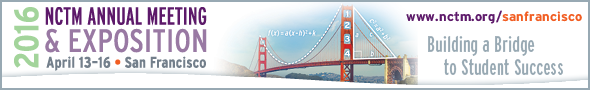 Sales Tax Rate – 8.75%State of California – 7.5% San Francisco County – 1.25% State of California Sales Tax Licensing Requirements All vendors/businesses selling products or taking orders must apply for a Temporary Sellers Permit.  Please contact the Office of the Board of Equalization at 800-400-7115 for your company’s specific licensing requirements for selling vs. only displaying.To apply for a permit, please visit www.boe.ca.gov/info/temporary_sellers.htm.  County of San Francisco Sales Tax Licensing Requirements All vendors/businesses selling products or taking orders in the county of San Francisco are required to complete the Business Registration Application.  Please contact the County office at 415-701-2311 for your company’s specific business registration requirements for selling vs. only displaying.To apply, please visit www.sftreasurer.org/registration. Sales Tax Exemption No out-of-state exemptions are accepted, you will be charged at the California stated tax rate. The state of California will only accept in-state business/person(s) that are certified in California as Tax Exempt.  You will need to obtain a copy of their tax exempt letter that is issued through the California Board of Equalization, or a copy of their tax exempt status card.                             Exhibitor Sales Tax Requirements